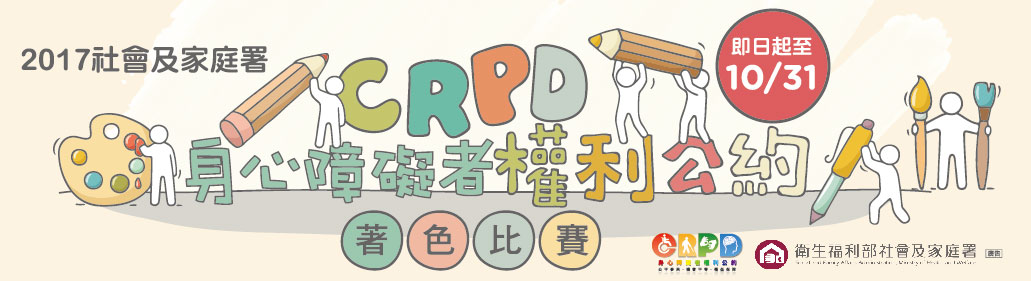 一、 活動目的：讓『只要在一起，沒有一樣不一樣』觀念從小落實，傳遞即使身體有些不同，但每個人都是獨一無二的，我們要用分享來接納每一位身心障礙者。二、 主題：2017社會及家庭署CRPD身心障礙者權利公約著色比賽三、 主辦單位：衛生福利部社會及家庭署四、 協辦單位：民視文化事業股份有限公司、國語日報社五、 參加對象：A.『低年級組』：國小一、二年級
B.『中年級組』：國小三、四年級
C.『高年級組』：國小五、六年級六、 徵畫方式:(1). 比賽用紙尺寸：A4、影印紙
(2). 可於社會及家庭署官網、CRPD身心障礙者權利公約官網、國語日報社官網下載圖稿及報名表。七、 活動辦法：(1). 免費報名。
(2). 請依據年級擇一組參加。
(3). 繪圖工具：畫材顏料無限制。
(4). 收件日期與方式：
填寫報名表與著色稿畫作一同郵寄。- 地址 : 10078台北市中正區福州街2號 國語日報社經理部。- 自 2017年9月2日(六)至2017年10月31日(二)止，郵戳為憑，逾期恕不受理。- 報名表請務必填寫完整，如不完整，將失去參賽資格。- 個人資料僅於此次活動中使用，國語日報社將依個資法保護。- 原稿將不退還，請自行拍照留念。- 活動洽詢電話：(02)2391-2112 國語日報社經理部八、 評審日期：2017年11月1日九、 評審單位：(1). 由國語日報社與民視文化公司組成評審委員會，邀請公衛、新聞、美術三位專家學者，與社會及家庭署擔任評審，並由其中一位擔任召集人。
(2). 分初審及決選二階段，初審合格者，得進入決選。決選評分標準分配如下：創意理念30%，美術表現30%，藝術美感40%。十、 成績揭曉：(1). 比賽結果於2017年11月20日(一)公布
(2). 公布得獎名單網站：- 國語日報社官網/國語日報社FB粉絲團- 身心障礙者權利公約官網- 衛生福利部社會及家庭署官網/粉絲團十一、獎勵方式：(一)低年級組：特優：獎金5000元，獎狀乙幀。(1名)優選：獎金2000元，獎狀乙幀。(1名)佳作：獎金1000元，獎狀乙幀。(2名)入選：獎狀乙幀，精美紀念品乙份。(10名)(二)中年級組：特優：獎金5000元，獎狀乙幀。(1名)優選：獎金2000元，獎狀乙幀。(1名)佳作：獎金1000元，獎狀乙幀。(2名)入選：獎狀乙幀，精美紀念品乙份。(10名)(三)高年級組：特優：獎金5000元，獎狀乙幀。(1名)優選：獎金2000元，獎狀乙幀。(1名)佳作：獎金1000元，獎狀乙幀。(1名)入選：獎狀乙幀，精美紀念品乙份。(10名)十二、 備註說明：✓參賽作品一律不退件，得獎作品之版權歸主辦單位所有。
✓主辦單位有權將得獎作品運用於印刷、宣傳品等設計素材。
✓所有參賽者的作品應親自創作，不得抄襲或請他人代筆。
✓獎勵發放方式：以郵寄/掛號寄出